Na podzim 2020 se naše škola zapojila do celorepublikové Kampaně obyčejného hrdinství, což je jedna z největších školních akcí zapojující lidi do boje proti klimatickým změnám. Obyčejné hrdinství je chování, které každý den zlepšuje náš svět skrze naše skutky.
Kampaň vyhlásilo vzdělávací centrum Tereza a obsahuje sedm různě obtížných výzev: 
1. Šetři vodou při čištění zubů!
2. Zasaď rostlinu!
3. Buď venku!
4. Staň se šetrným spotřebitelem!
5. Minimalizuj odpad!
6. Využívej ekodopravu!
7. Jez zdravě a ekologicky!
A jaké jsou výsledky?
Při čištění zubů 120 osob ušetřilo 8,9 van plných vody. 50 lidí zasadilo celkem 56 bylin a 10 stromů. 100 účastníků akce trávilo ve volném čase 2050 hodin na čerstvém vzduchu. Látkové tašky použilo během týdne 54 osob. Odpad minimalizovalo 50 zapojených účastníků. Ekodopravu využilo 40 osob a ušetřili tak 19,6 kg oxidu uhličitého.20 jedinců nejedlo celkem 84 dní maso a ušetřilo tak 764,4 kg oxidu uhličitého.Celkem kampaní v rámci České republiky prošlo a výsledky odeslalo 79 škol, které zapojily bez mála 8 500 lidí. 
Věřím, že příští rok se nás zapojí více a alespoň malou měrou přispějeme ke zlepšení životního prostředí.Mgr. Zuzana Holubová – koordinátor EVVO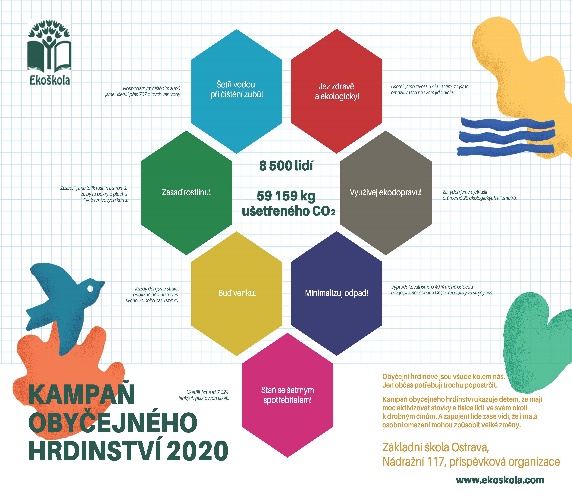 